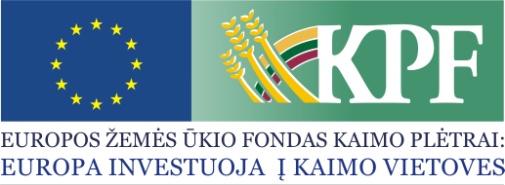 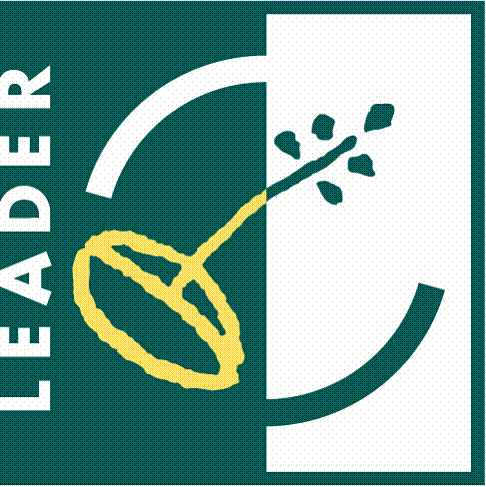 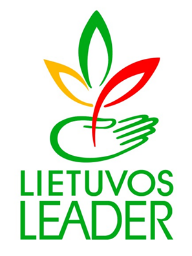 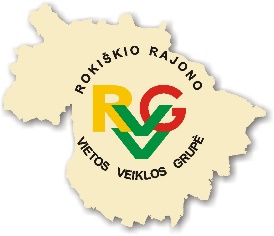 KVIETIMAS TEIKTI VIETOS PROJEKTUS Nr. 5Rokiškio rajono vietos veiklos grupė kviečia teikti kaimo vietovių paprastus vietos projektus pagal kaimo vietovių vietos plėtros strategijos „Rokiškio kaimo strategija 2014-2020“ (toliau – VPS) priemones ir veiklos sritis: Bendra kvietimo teikti vietos projektus suma 695 000,00 Eur iš EŽŪFKP ir Lietuvos Respublikos valstybės biudžeto lėšų. Vietos projektų finansavimo sąlygų aprašai skelbiami šioje interneto svetainėje: www.rokiskiovvg.lt , taip pat VPS vykdytojos būstinėje adresu Respublikos g. 94, Rokiškis (801, 802 ir 815 kab.).Kvietimas teikti vietos projektus galioja nuo 2020 m. birželio 10 d. 9.00 val.  iki 2020 m. liepos 17 d. 17.00 val. Vietos projektų paraiškos priimamos Rokiškio rajono vietos veiklos grupės būstinėje adresu: Respublikos g. 94, Rokiškis (801, 802 ir 815 kab.). Karantino metu pareiškėjas pasirašytą vietos projekto paraišką VPS vykdytojos darbo laiku papildomai gali pateikti pasinaudodamas „Rokiškio rajono VVG paraiškų dėžute“, įrengtoje pastato Respublikos g. 94, Rokiškis, pirmojo aukšto fojė. „Rokiškio rajono VVG paraiškų dėžutėje“ pateiktos vietos projektų paraiškos vieną kartą per dieną išimamos, pažymimos paraiškos išėmimo žyma  bei užregistruojamos. Apie vietos projekto paraiškos užregistravimą pareiškėjai per 1 darbo dieną informuojami vietos projekto paraiškoje nurodytu telefonu ir (arba) elektroniniu paštu.  Pareiškėjas paraiškoje privalo nurodyti telefoną ir (arba) elektroninio pašto adresą, kuriuo VPS vykdytoja galėtų informuoti apie vietos projekto paraiškos gavimą bei užregistravimą. Pareiškėjas, pateikęs vietos projekto paraišką per „Rokiškio rajono VVG paraiškų dėžutę“ ir negavęs iš VPS vykdytojos informacijos apie paramos paraiškos užregistravimą, ne vėliau kaip 2 darbo dieną po vietos projekto paraiškos pateikimo privalo susisiekti su VPS vykdytoja, priešingu atveju, kilus ginčui dėl vietos projekto paraiškos pateikimo, bus laikoma, kad vietos projekto paraiška nebuvo pateikta. Paraiškos per „Rokiškio rajono VVG paraiškų dėžutę“ teikiamos 2 darbo dienas trumpiau, t.y. iki 2020 m. liepos 15 d. 17 val.Paraiška ir (arba) papildomi dokumentai turi būti pateikti asmeniškai pareiškėjo, o juridinio asmens atveju – juridinio asmens vadovo. Jeigu paraiškai pateikti pareiškėjas įgalioja kitą asmenį: fizinio asmens atveju - įgaliojimas turi būti patvirtintas notaro; juridinio asmens atveju - įgaliojimas turi būti  pasirašytas juridinio asmens vadovo ir ant jo uždėtas to juridinio asmens antspaudas, jeigu jis antspaudą privalo turėti. Vietos projektų paraiškos, pateiktos kitu būdu (pvz., paštu, per kurjerį arba el. paštu) bus laikomos pateiktomis netinkamai ir negalės būti registruojamos. Netinkamu būdu pateiktų vietos projektų paraiškų teikėjai per 5 (penkias) darbo dienas bus informuojami, kad jų vietos projektų paraiškos buvo pateiktos netinkamu būdu, dėl to neregistruotos. Paraiškos ir jų priedai turi būti užpildyti lietuvių kalba, kartu su vietos projekto paraiška teikiami priedai turi būti sudaryti lietuvių kalba arba kartu turi būti pateiktas oficialus vertimų biuro, įmonės ar vertėjo (fizinio asmens) pasirašytas vertimas į lietuvių kalbą.Per vieną konkrečios VPS priemonės ir (arba) veiklos srities paramos paraiškų priėmimo laikotarpį vietos projekto paraiškos teikėjas gali pateikti vieną vietos projekto paraišką (išskyrus išimtis, nurodytas Vietos projektų administravimo taisyklių 69 punkte).Informaciją apie kvietimą teikti vietos projektus ir vietos projektų įgyvendinimą teikia VPS administravimo vadovė Raimonda Stankevičiūtė-Vilimienė, VPS finansininkas - VPS projektų administratorius Valentinas Morkūnas, VPS viešųjų ryšių specialistė	Audronė Baltuškaitė, VPS viešųjų ryšių specialistė Milda Ulevičienė buveinėje adresu: Respublikos g. 94, Rokiškis, tel. 8 458 52752, darbo dienomis nuo 8.00 valandos iki 17.00 valandos (pietų pertrauka nuo 12.00 iki 13.00 valandos), interneto svetainės www.rokiskiovvg.lt rubrikose: „Kvietimai“ ir „Dažniausi klausimai“. VPS priemonės „Pagrindinės paslaugos ir kaimų atnaujinimas“ (kodas LEADER-SAVA-5) veiklos sritį „Parama investicijoms į socialinę, kultūrinę, aktyvaus laisvalaikio, turizmo infrastruktūrą ir paslaugas, kurios organizuojamos apjungiant vietos savanorių iniciatyvas“, 
Nr. LEADER-19.2-SAVA-5.1 Remiamos veiklos: parama skiriama paslaugoms kurti ir gaivinti, turizmui į kaimą aktyvinti, siekiant vystyti kaimo vietoves, daryti jas patogias gyvenantiems ir  patrauklias aplankantiems, aktyvinant savanoriškos veiklos iniciatyvas ir užtikrinant jų tvarumą. Remiamos projektų idėjos, susijusios su: •	paslaugų organizavimu; •	turizmo traukos objektais, jų kūrimu ar (arba) įveiklinimu.Ypatingas dėmesys skiriamas jaunų žmonių (iki 40 m) ir pensinio amžiaus žmonių, kaip labiausiai suinteresuotų ir siekiamų išlaikyti teritorijoje gyventojų grupių, poreikiams.VPS priemonės „Pagrindinės paslaugos ir kaimų atnaujinimas“ (kodas LEADER-SAVA-5) veiklos sritį „Parama investicijoms į socialinę, kultūrinę, aktyvaus laisvalaikio, turizmo infrastruktūrą ir paslaugas, kurios organizuojamos apjungiant vietos savanorių iniciatyvas“, 
Nr. LEADER-19.2-SAVA-5.1 Tinkami vietos projektų vykdytojai: NVO ir kiti viešieji juridiniai asmenys.VPS priemonės „Pagrindinės paslaugos ir kaimų atnaujinimas“ (kodas LEADER-SAVA-5) veiklos sritį „Parama investicijoms į socialinę, kultūrinę, aktyvaus laisvalaikio, turizmo infrastruktūrą ir paslaugas, kurios organizuojamos apjungiant vietos savanorių iniciatyvas“, 
Nr. LEADER-19.2-SAVA-5.1 Kvietimui skiriama VPS paramos lėšų suma 95 000,00 Eur.Didžiausia galima parama vienam vietos projektui įgyvendinti 40 000,00 Eur.VPS priemonės „Pagrindinės paslaugos ir kaimų atnaujinimas“ (kodas LEADER-SAVA-5) veiklos sritį „Parama investicijoms į socialinę, kultūrinę, aktyvaus laisvalaikio, turizmo infrastruktūrą ir paslaugas, kurios organizuojamos apjungiant vietos savanorių iniciatyvas“, 
Nr. LEADER-19.2-SAVA-5.1 Paramos vietos projektui įgyvendinti lyginamoji dalis 80 proc.VPS priemonės „Pagrindinės paslaugos ir kaimų atnaujinimas“ (kodas LEADER-SAVA-5) veiklos sritį „Parama investicijoms į socialinę, kultūrinę, aktyvaus laisvalaikio, turizmo infrastruktūrą ir paslaugas, kurios organizuojamos apjungiant vietos savanorių iniciatyvas“, 
Nr. LEADER-19.2-SAVA-5.1 Finansavimo šaltiniai: 
EŽŪFKP ir Lietuvos Respublikos valstybės biudžeto lėšos.VPS priemonės “Ūkio ir verslo plėtra” (kodas LEADER-19.2-6) veiklos sritį “Parama verslui pradėti“, 
Nr. LEADER-19.2-6.2Remiamos veiklos: parama skiriama fiziniams ir (arba) juridiniams asmenims, kuriantiems naują verslą Rokiškio r. VVG teritorijoje, labai mažas ir mažas įmones, naujas darbo vietas (įskaitant fizinių asmenų darbinę veiklą pagal verslo liudijimą arba individualios veiklos pažymą). Jeigu pareiškėjas jau vykdo ekonominę veiklą, parama gali būti teikiama tik naujai verslo rūšiai pradėti. Šia veiklos sritimi siekiama įvairinti kaimo ekonomines veiklas, todėl parama teikiama ne žemės ūkio veiklai. Remiama veikla, apimanti įvairius verslus - produktų gamybą, apdorojimą, perdirbimą, jų pardavimą, įvairių paslaugų teikimą, įskaitant paslaugas žemės ūkiui.Ypatingas dėmesys skiriamas jauniems žmonėms (iki 40 m.).VPS priemonės “Ūkio ir verslo plėtra” (kodas LEADER-19.2-6) veiklos sritį “Parama verslui pradėti“, 
Nr. LEADER-19.2-6.2Tinkami vietos projektų vykdytojai: Privatūs juridiniai asmenys (labai mažos ir mažos įmonės) ir fiziniai asmenys (ne jaunesnis kaip 18 metų amžiaus).Pagal „Vietos projektų administravimo taisyklių“ 23.1.16 papunktį fizinių asmenų vietos projektai gali būti remiami tik tuo atveju, jeigu jie yra privataus verslo pobūdžio (fizinių asmenų vietos projektais laikomi vietos projektai, kurie yra teikiami fizinių asmenų, veikiančių pagal verslo liudijimą arba individualios veiklos pažymą).  Naujai besikuriantiems ir veikiantiems subjektams taikomi teisės akto „Dėl Ūkio subjektų, siekiančių pasinaudoti parama pagal Lietuvos kaimo plėtros 2014–2020 metų programos priemones, ekonominio gyvybingumo nustatymo taisyklių“ (Lietuvos Respublikos žemės ūkio ministro 2014 m. liepos 28 d. įsakymas Nr. 3D-440) apibrėžimai: 1)	Naujas ūkio subjektas – paramos paraiškos pateikimo metais arba ataskaitiniais metais įsteigtas ūkio subjektas“.2)	Veikiantis ūkio subjektas – anksčiau nei ataskaitiniais metais įsteigtas ūkio subjektas,  vykdęs ir vykdantis ūkinę komercinę veiklą.VPS priemonės “Ūkio ir verslo plėtra” (kodas LEADER-19.2-6) veiklos sritį “Parama verslui pradėti“, 
Nr. LEADER-19.2-6.2Kvietimui skiriama VPS paramos lėšų suma yra 270 000,00 Eur.Didžiausia galima parama vienam vietos projektui įgyvendinti 
yra 100 000,00 Eur.VPS priemonės “Ūkio ir verslo plėtra” (kodas LEADER-19.2-6) veiklos sritį “Parama verslui pradėti“, 
Nr. LEADER-19.2-6.2Paramos vietos projektui įgyvendinti lyginamoji dalis, proc.:iki 70 proc., kai pareiškėjas yra privatus juridinis arba fizinis asmuo, atitinkantis labai mažai įmonei keliamus reikalavimus;iki 50 proc., kai pareiškėjas yra privatus juridinis arba fizinis asmuo, išskyrus asmenį, atitinkantį labai mažai įmonei keliamus reikalavimus.VPS priemonės “Ūkio ir verslo plėtra” (kodas LEADER-19.2-6) veiklos sritį “Parama verslui pradėti“, 
Nr. LEADER-19.2-6.2Finansavimo šaltiniai: EŽŪFKP ir Lietuvos Respublikos valstybės biudžeto lėšos.VPS priemonės “Ūkio ir verslo plėtra” (kodas LEADER-19.2-6) veiklos sritį “Parama verslui plėtoti“, 
Nr. LEADER-19.2-6.4Remiamos veiklos: parama skiriama Rokiškio r.VVG teritorijoje registruotiems ir arba veikiantiems fiziniams ir (arba) juridiniams asmenims (labai mažoms ir mažoms įmonėms), siekiantiems plėtoti savo verslą, kurti ir išlaikyti darbo vietas Rokiškio r. VVG teritorijoje. Šia veiklos sritimi siekiama stiprinti kaimo ekonomines veiklas, kuriomis sudaromos sąlygos Rokiškio r. VVG teritorijoje veikiantiems subjektams turėti papildomų pajamų šaltinių, užtikrinti vykdomo verslo konkurencingumą ir tvarumą. Parama teikiama ne žemės ūkio veiklai. Remiama veikla, apimanti įvairius verslus - produktų gamybą, apdorojimą, perdirbimą, jų pardavimą, įvairių paslaugų teikimą, įskaitant paslaugas žemės ūkiui.Ypatingas dėmesys skiriamas jauniems žmonėms (iki 40 m.).VPS priemonės “Ūkio ir verslo plėtra” (kodas LEADER-19.2-6) veiklos sritį “Parama verslui plėtoti“, 
Nr. LEADER-19.2-6.4Tinkami vietos projektų vykdytojai: Paraiškos pateikimo metu pareiškėjai, įskaitant su jais susijusias įmones, - VVG teritorijoje registruoti ir arba veikiantys privatūs juridiniai (labai mažos ir mažos įmonės) ir fiziniai asmenys (ne jaunesnis kaip 18 metų amžiaus). Pagal „Vietos projektų administravimo taisyklių“ 23.1.16 papunktį fizinių asmenų vietos projektai gali būti remiami tik tuo atveju, jeigu jie yra privataus verslo pobūdžio (fizinių asmenų vietos projektais laikomi vietos projektai, kurie yra teikiami fizinių asmenų, veikiančių pagal verslo liudijimą arba individualios veiklos pažymą).  Veikiantiems subjektams taikomas teisės akto „Dėl Ūkio subjektų, siekiančių pasinaudoti parama pagal Lietuvos kaimo plėtros 2014–2020 metų programos priemones, ekonominio gyvybingumo nustatymo taisyklių“ (Lietuvos Respublikos žemės ūkio ministro 2014 m. liepos 28 d. įsakymas Nr. 3D-440) apibrėžimas: Veikiantis ūkio subjektas – anksčiau nei ataskaitiniais metais įsteigtas ūkio subjektas,  vykdęs ir vykdantis ūkinę komercinę veiklą.VPS priemonės “Ūkio ir verslo plėtra” (kodas LEADER-19.2-6) veiklos sritį “Parama verslui plėtoti“, 
Nr. LEADER-19.2-6.4Kvietimui skiriama VPS paramos lėšų suma yra 330 000,00 Eur.Didžiausia galima parama vienam vietos projektui įgyvendinti yra 
65 000,00 Eur.VPS priemonės “Ūkio ir verslo plėtra” (kodas LEADER-19.2-6) veiklos sritį “Parama verslui plėtoti“, 
Nr. LEADER-19.2-6.4Paramos vietos projektui įgyvendinti lyginamoji dalis, proc.:iki 70 proc., kai pareiškėjas yra privatus juridinis arba fizinis asmuo, atitinkantis labai mažai įmonei keliamus reikalavimus;iki 50 proc., kai pareiškėjas yra privatus juridinis arba fizinis asmuo, išskyrus asmenį, atitinkantį labai mažai įmonei keliamus reikalavimus.VPS priemonės “Ūkio ir verslo plėtra” (kodas LEADER-19.2-6) veiklos sritį “Parama verslui plėtoti“, 
Nr. LEADER-19.2-6.4Finansavimo šaltiniai: EŽŪFKP ir Lietuvos Respublikos valstybės biudžeto lėšos.